Сумська міська рада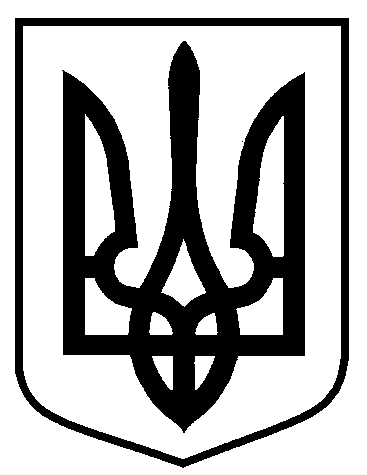 Виконавчий комітетРІШЕННЯвід                         № Про cкасування дозволу на розміщення зовнішньої рекламив м. СумиЗа письмовою заявою власника рекламного засобу, на підставі пункту 6.1 розділу 6 «Правил  розміщення  зовнішньої  реклами  на  території                               м. Суми» затверджених рішення  виконавчого  комітету  Сумської  міської  ради від 17.12.2013 № 650 (зі змінами), керуючись  статтею 40 Закону України          «Про місцеве самоврядування в Україні», виконавчий комітет Сумської міської ради ВИРІШИВ:  1.  Скасувати до закінчення строку дії дозволи на розміщення  зовнішньої  реклами  в  м. Суми (згідно з додатком). 2. Робочому органу з питань розміщення зовнішньої реклами на території м. Суми здійснити контроль за демонтажем рекламних засобів, дозволи  на розміщення яких скасовуються за цим рішенням (якщо такі встановлено).          3.  Організацію виконання даного рішення покласти на першого заступника міського голови Войтенка В. В.Міський голова                                                                                  О. М. Лисенко     Кривцов А.В., т. 700-103     Розіслати: Кривцову А.В.ЛИСТ ПОГОДЖЕННЯдо проекту рішення виконавчого комітету Сумської міської ради «Про скасування дозволу на розміщення зовнішньої реклами в м. Суми»Начальник  управління  архітектури та містобудування Сумської міської ради –головний архітектор							    А.В. КривцовГоловний спеціаліст – юрисконсульт сектору юридичного забезпечення  та    договірних відносин відділу   фінансового   забезпечення та правових питань            управління  архітектури та містобудування Сумської   міської   ради						    В.Ю. ФадєєвПерший заступник міського голови				    В.В. ВойтенкоНачальник       відділу        протокольноїроботи          та      контролю     Сумської міської ради                                                				    Л.В. МошаНачальник      правового       управління  Сумської  міської  ради                                                                 О.В. ЧайченкоЗаступник  міського  голови,  керуючий    справами       виконавчого         комітету  Сумської   міської    ради                    		   		    С.Я. ПакПроект рішення підготовлено з урахуванням вимог Закону України «Про доступ до публічної інформації» та Закону України «Про захист персональних даних»										  А.В. Кривцов